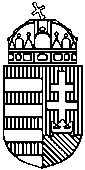 Az Emberi Erőforrások Minisztériumának pályázata a2021. évi „Minősített Közművelődési Intézmény Cím” elnyeréséreA „Minősített Közművelődési Intézmény Cím” azoknak a közművelődési intézményeknek adományozható, amelyek a közművelődés minőségfejlesztésének alkalmazásával kiemelkedő teljesítményt nyújtanak.A „Minősített Közművelődési Intézmény Cím” elnyerését igazoló okiratot az emberi erőforrások minisztere 2022 januárjában a Magyar Kultúra Napja alkalmából adja át.A Cím viselésére három évig jogosult az intézmény, a tényt jogosult dokumentumain is feltüntetni.A pályázat céljaA pályázat célja – a „Minősített Közművelődési Intézmény Cím” és a „Közművelődési Minőség Díj” adományozásáról szóló 10/2010. (III. 11.) OKM rendelet alapján – a közművelődési tevékenységet végző intézmények minőségorientált működésre ösztönzése és a közművelődési minőségfejlesztés területén 2020. január 1-jétől elért eredmény elismerése.A pályázat benyújtására jogosultak körePályázatot nyújthat be bármely, Magyarország területén működő, közművelődési feladatokat ellátó – a muzeális intézményekről, a nyilvános könyvtári ellátásról és a közművelődésről szóló 1997. évi CXL. törvény hatálya alá tartozó – intézmény.A pályázat elbírálásának szempontjaiA pályázati anyag határidőre történő beérkezése.A pályázó jogosultsági megfelelése.A pályázat formai megfelelése.Az intézményi önértékelés követelményeinek teljesülése:az intézmény által végzett valamennyi közművelődési tevékenység megfelel a közművelődési feladatellátásra vonatkozó legfontosabb jogszabályi követelményeknek a Nyilatkozat a közművelődési intézmény működését szabályozó dokumentumokról című fejezetben nincs nemleges válasz);az intézmény legalább 60%-os eredményt ért el a vezetés, a stratégiai tervezés, valamint az emberi erőforrások menedzselése területén (A szervezeti adottságok értékelése).az intézmény által végzett valamennyi tevékenységi forma megfelel az alapkövetelményeknek, a Nyilatkozat a közművelődési intézmény végzett tevékenységeinek működéséről című táblázatban nincs nemleges válasz;az intézmény által végzett valamennyi tevékenységi formára vonatkozóan a Nyilatkozat a végzett tevékenységek dokumentációjáról és a Nyilatkozat a végzett tevékenységek indikátorairól táblázatokban nemleges válasz csak a megjelölt esetekben adható;az intézmény által végzett adott tevékenységi formára vonatkozó Nyilatkozat az alapkövetelmények teljesítéséről táblázatban nemleges válasz csak a megjelölt esetekben adható;valamennyi pályázott tevékenységi formában érvényesülnek a minőségfejlesztési alapelvek (partnerközpontúság, tanulás/benchmarking és a folyamatos fejlesztés). Az intézmény azon tevékenységi formával pályázhat a Címre, amelynél az önértékelés során legalább 60%-os eredményt ért el;valamennyi végzett tevékenységi forma önértékelése eléri a 30%-ot.A PÁLYÁZAT EGÉSZÉRE VONATKOZÓ TUDNIVALÓKPályázattal kapcsolatos felvilágosításA pályázattal kapcsolatos ügyviteli, koordinációs, szervezési, lebonyolítási, nyilvántartási feladatokat a Nemzeti Művelődési Intézet látja el.A Nemzeti Művelődési Intézet www.nmi.hu honlapján a pályázat teljes dokumentációja elérhető.Felvilágosítás kérhető:Török Rita, mobil: 06 20 437 89 19, e-mail: torok.rita@nmi.huVarga Marietta, mobil: 06 20 364 65 45, e-mail: varga.marietta@nmi.huA pályázat benyújtásának feltételeiJelentkezésA pályázati szándékot a Jelentkezési lap kitöltésével és a minősítési eljárásért fizetendő díj befizetését igazoló bizonylat másolatával – legkésőbb a pályázati kiírásnak az Emberi Erőforrások Minisztériuma honlapján megjelenését követő 30 napon belüli dátummal – kell jelezni a Szakmai Minősítő Testületnek címzett levélben.A levelet a titkarsag@nmi.hu e-mail címre kell küldeni.A minősítési eljárásért fizetendő díj összege a közalkalmazottak jogállásáról szóló 1992. évi XXXIII. törvény 69. §-ában foglalt illetménypótlék számítási alapjának ötszöröse, azaz 
100 000 Ft, melyet a Nemzeti Művelődési Intézet OTP 11732071-21139730-00000000 számlaszámára kell átutalni. A díj tartalmazza intézményenként egy fő részvételét a pályázat benyújtására felkészítő képzésen, valamint konzultációs lehetőséget a pályázat beadásáig.Azoknak az intézményeknek, melyek a jelentkezési lapon jelezték részvételi szándékukat a pályázati felkészítő képzésen, a Nemzeti Művelődési Intézet egynapos felkészítő képzést tart, melynek idejéről és helyéről a jelentkezőket értesíti.Pályázat benyújtásaA pályázatot PDF formátumban a titkarsag@nmi.hu címre kell beküldeni. A pályázat beküldési határideje 2021. augusztus 31. 24.00 óra.A pályázat beadását követően hiánypótlásra nincs lehetőség.A pályázat tartalmi és formai követelményeiA megadott pályázati dokumentum sablon használta kötelező!ELJÁRÁSI SZABÁLYOKA pályázat visszavonásaAnnak a pályázó intézménynek, amelynek a pályázatát formailag és tartalmilag a Szakmai Minősítő Testület elfogadta, de a helyszíni szemlét megelőzően 30 nappal pályázatát visszavonja, a minősítés díjának 75%-át a Nemzeti Művelődési Intézet visszautalja.A pályázat befogadásáról, a pályázat érvénytelenségéről, valamint a befogadott pályázatok helyszíni szemléjének időpontjáról a pályázó intézmények a helyszíni szemle megkezdése előtt 40 nappal értesítést kapnak.A pályázatok érvénytelenségeÉrvénytelen a pályázat, haa Jelentkezési lap beküldési dátuma a pályázat megjelenését követő 30 napon túli;hiányzik a minősítési eljárásért fizetendő díj befizetését igazoló bizonylat másolata;a pályázó nem jogosult a pályázaton való részvételre;a pályázat formai nemmegfelelősége;az intézményi önértékelés eredménye nem felel meg a pályázati kiírási feltételeknek;az elektronikus úton benyújtott pályázat PDF formátumú dokumentum 2021. augusztus 31. 24.00 óráig nem érkezett be;a pályázat nem tartalmaz minden kötelezően előírt dokumentumot.Az érvénytelen pályázatot benyújtó intézményeket a Szakmai Minősítő Testület a pályázatból kizárja, amelyről értesítést küld.A pályázatból való kizárás esetén az intézmény számára a minősítési díj 50%-a kerül visszafizetésre.A befogadott pályázatok értékelésének folyamataHelyszíni szemleA helyszíni szemle célja a pályázatban bemutatott intézményi önértékelési adatok megalapozottságának ellenőrzése, a minősítési követelmények teljesítésének értékelése, a pályázott tevékenységi formák keretében modellértékűnek tekinthető módszerek, eljárások feltárása.A Szakmai Minősítő Testület dönt az értékelő szakértők felkéréséről.A helyszíni szemléről „Értékelő jelentés” készül, amely javaslatot tartalmaz a „Minősített Közművelődési Intézmény Cím” odaítélésére, vagy a pályázat elutasítására.A pályázónak a szemle lefolytatásával kapcsolatban nincsenek költségei.ÉrtékelésA Szakmai Minősítő Testület, az értékelésre felkért szakértők véleményét figyelembe véve, tárgy év december 15-éig javaslatot tesz az emberi erőforrások miniszterének a Cím viselésére jogosult intézményekre.DöntésAz emberi erőforrások minisztere a Szakmai Minősítő Testület előterjesztése alapján dönt a „Minősített Közművelődési Intézmény Cím” odaítéléséről.A „Minősített Közművelődési Intézmény Cím” visszavonásaAmennyiben a Minősített Közművelődési Intézmény Címet elnyert intézményeknél, a Cím odaítélését követő két évben végzett ismételt helyszíni ellenőrzés alapján megállapítható, hogy az érintett intézmény nem felel meg a pályázat benyújtásakor érvényes pályázati kiírásban foglaltaknak, a Szakmai Minősítő Testület javaslatot tehet az emberi erőforrások miniszterének a Cím visszavonására [10/2010. (III. 11.) OKM rendelet 10. §].Budapest, 2021.Az emberi erőforrások minisztere nevében eljárva:JELENTKEZÉSI LAPa „Minősített Közművelődési Intézmény Cím”2021. évi pályázatraMelléklet: a minősítési eljárásért fizetendő díj utalásának igazolása.
Dátum: 2021.PHintézményvezetőDokumentumokKövetelményCímlapKötelező csatolniTartalomjegyzékKötelező csatolni – maximum 1 oldal terjedelembenA közművelődési intézmény pályázati adatlapjaKötelező csatolniAz intézmény bemutatásaKötelező csatolniAz intézmény szöveges bemutatásaMaximum 14 500 karakter szóközökkel terjedelemben.A közművelődési alapszolgáltatások és tevékenységi formák mátrixaA helyi rendelet, alapító okirat alapján az alapszolgáltatások megjelenítése, a pályázati időszakra vonatkozóan a tevékenységek besorolása.Nyilatkozat a közművelődési intézmény működését szabályozó dokumentumokról100%-os megfelelés, nemleges válasz nem adható.Az intézmény önértékeléseÉrtékelőlap a közművelődési intézmény szervezeti adottságairólVezetésStratégiai tervezésEmberi erőforrások menedzseléseKötelező csatolniLegalább 60%-os megfelelésLegalább 60%-os megfelelésLegalább 60%-os megfelelésDokumentumokMegjegyzés A végzett tevékenységek önértékeléseNyilatkozatok a végzett tevékenységekre vonatkozóanKötelező csatolniNyilatkozat a közművelődési intézmény végzett tevékenységeinek működésérőlNyilatkozat a végzett tevékenységek dokumentációjárólNyilatkozat a végzett tevékenységek indikátorairól100%-os megfelelés, nemleges válasz nem adhatóNemleges válasz csak a megjelölt kérdések esetében adható.Nemleges válasz csak a megjelölt kérdések esetében adható.3.2.2.-3.2.9. Értékelőlap a végzett tevékenységek minőségfejlesztő munkájárólKötelező minden végzett tevékenységi formára kitölteni az értékelőlapokat.Az intézményben végzett valamennyi tevékenységi formában érvényesülnek a minőségfejlesztési alapelvek (partnerközpontúság, tanulás/benchmarking, folyamatos fejlesztés).Az intézmény azon tevékenységi formával pályázhat a Címre, amelynél az önértékelés során legalább 60%-os eredményt ért el, a további tevékenységi formáknál 30%-os megfelelés szükséges.Egyes tevékenységek esetében Nyilatkozat az alapkövetelmények teljesítéséről100%-os megfelelés, nemleges válasz csak a megjelölt kérdéséknél adható.Egyéb dokumentumokAz intézmény szervezeti ábrájaA pályázat szakmai megalapozását szolgáló adatok, ábrák és egyéb fontos információk.Kötelező csatolni a felsorolásban dőlttel írt dokumentumokat.Csatolható maximum 20 000 karakter szóközökkel, vagy 5 A/4-es oldal. A képek mérete darabonként az 500 KB méretet nem haladhatja meg.Kiss Szabolcs főosztályvezetőKözművelődési és Alkotóművészeti FőosztályAz intézmény neveAz intézmény székhelye
(Helység, utca/tér házszám)Az intézmény levelezési címe(Helység, utca/tér házszám)Az intézmény honlapjaAz intézmény vezetőjének neveTelefonszámaE-mail címeKapcsolattartó neveTelefonszámaE-mail címeTelephely neveTelephely címe2Az intézmény adószámaAz intézmény fenntartója/tulajdonosaönkormányzat; egyesület; alapítvány; nonprofit célú gazdasági társaság;  egyéb:önkormányzat; egyesület; alapítvány; nonprofit célú gazdasági társaság;  egyéb:Az intézmény működtetője4önkormányzat; egyesület; alapítvány; nonprofit célú gazdasági társaság; egyéb:önkormányzat; egyesület; alapítvány; nonprofit célú gazdasági társaság; egyéb:Az intézmény típusaaz 1997. évi CXL. törvény 77. § (5) bekezdés szerint5művelődési házművelődési központkulturális központtöbbfunkciós közművelődési intézménynépfőiskolanépi kézműves alkotóházgyermek-, illetve ifjúsági házszabadidőközpontművelődési házművelődési központkulturális központtöbbfunkciós közművelődési intézménynépfőiskolanépi kézműves alkotóházgyermek-, illetve ifjúsági házszabadidőközpontAz intézmény által biztosított közművelődési alapszolgáltatások6 az 1997. évi CXL. törvény 76. § (3) bekezdés szerintművelődő közösségek létrejöttének elősegítése, működésük támogatása, fejlődésük segítése, a közművelődési tevékenységek és a művelődő közösségek számára helyszín biztosításaa közösségi és társadalmi részvétel fejlesztéseaz egész életre kiterjedő tanulás feltételeinek biztosításaa hagyományos közösségi kulturális értékek átörökítése feltételeinek biztosításaaz amatőr alkotó- és előadó-művészeti tevékenység feltételeinek biztosításaa tehetséggondozás- és -fejlesztés feltételeinek biztosításaa kulturális alapú gazdaságfejlesztésművelődő közösségek létrejöttének elősegítése, működésük támogatása, fejlődésük segítése, a közművelődési tevékenységek és a művelődő közösségek számára helyszín biztosításaa közösségi és társadalmi részvétel fejlesztéseaz egész életre kiterjedő tanulás feltételeinek biztosításaa hagyományos közösségi kulturális értékek átörökítése feltételeinek biztosításaaz amatőr alkotó- és előadó-művészeti tevékenység feltételeinek biztosításaa tehetséggondozás- és -fejlesztés feltételeinek biztosításaa kulturális alapú gazdaságfejlesztésAz intézmény alapításának éveAz intézményi alapító okirat/cégjegyzéki nyilvántartási számaVégzett tevékenységek7ismeretterjesztésművelődő közösségVégzett tevékenységek7képzésrendezvényVégzett tevékenységek7kiállítástáborVégzett tevékenységek7közösségi szolgáltatásszármaztatott szolgáltatásMinősíttetni kívánt tevékenységek8ismeretterjesztésművelődő közösségMinősíttetni kívánt tevékenységek8képzésrendezvényMinősíttetni kívánt tevékenységek8kiállítástáborMinősíttetni kívánt tevékenységek8közösségi szolgáltatásszármaztatott szolgáltatásNyilatkozom, hogy az intézmény legalább egy munkatársa elvégezte a közművelődés minőségbiztosítási, -fejlesztési rendszerével kapcsolatos, kulturális akkreditált szakmai továbbképzési tanfolyamot.9igennemAz intézmény egy fő képviselővel részt vesz a pályázati felkészítő képzésen.10igennem